Импакт-фактор журнала в РИНЦВ каталоге журналов https://elibrary.ru/titles.asp найти журнал, и нажать на значок гистограммы «Анализ публикационной активности» 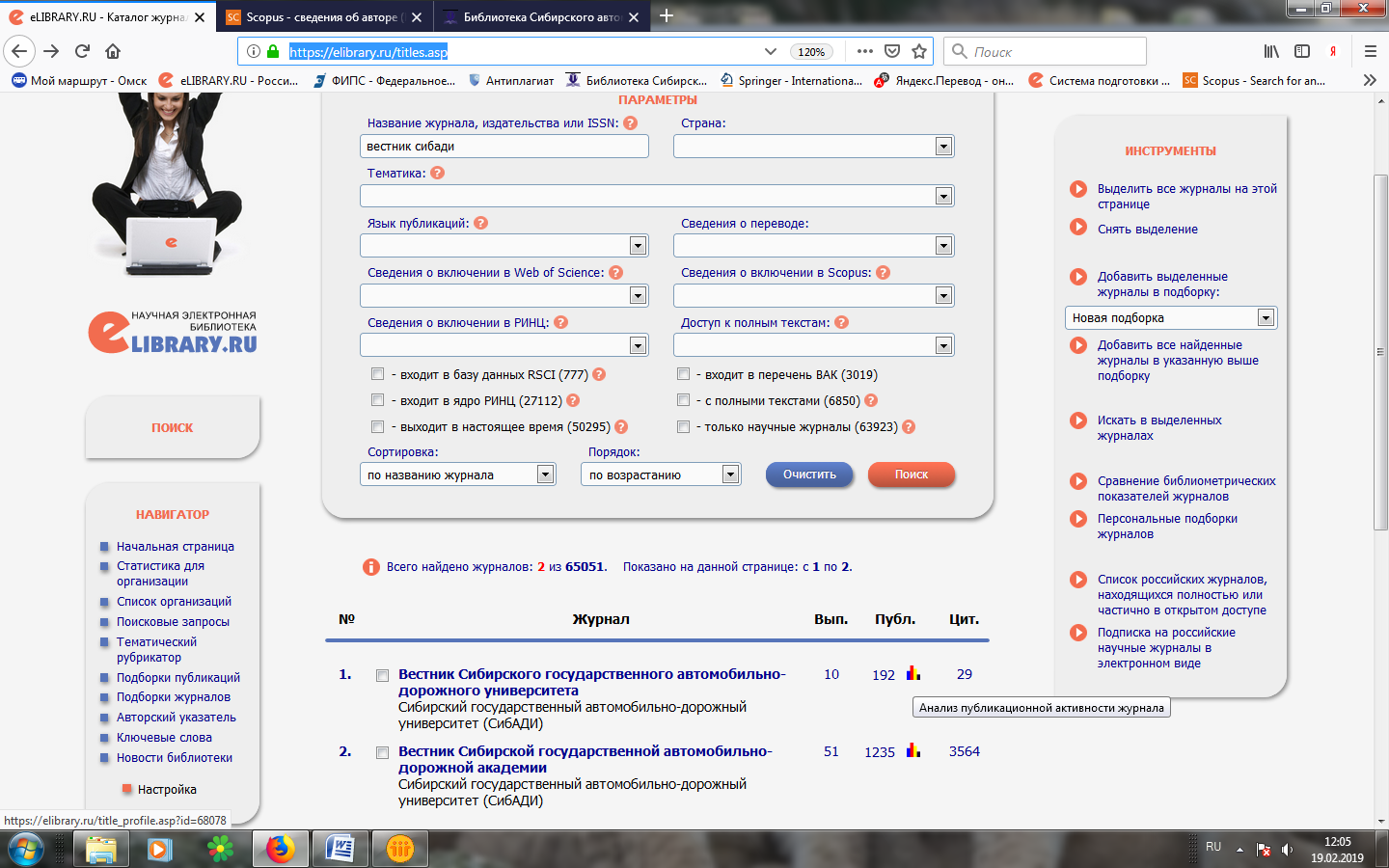 В открывшемся окне выбрать «Пятилетний импакт-фактор РИНЦ»  за последний год: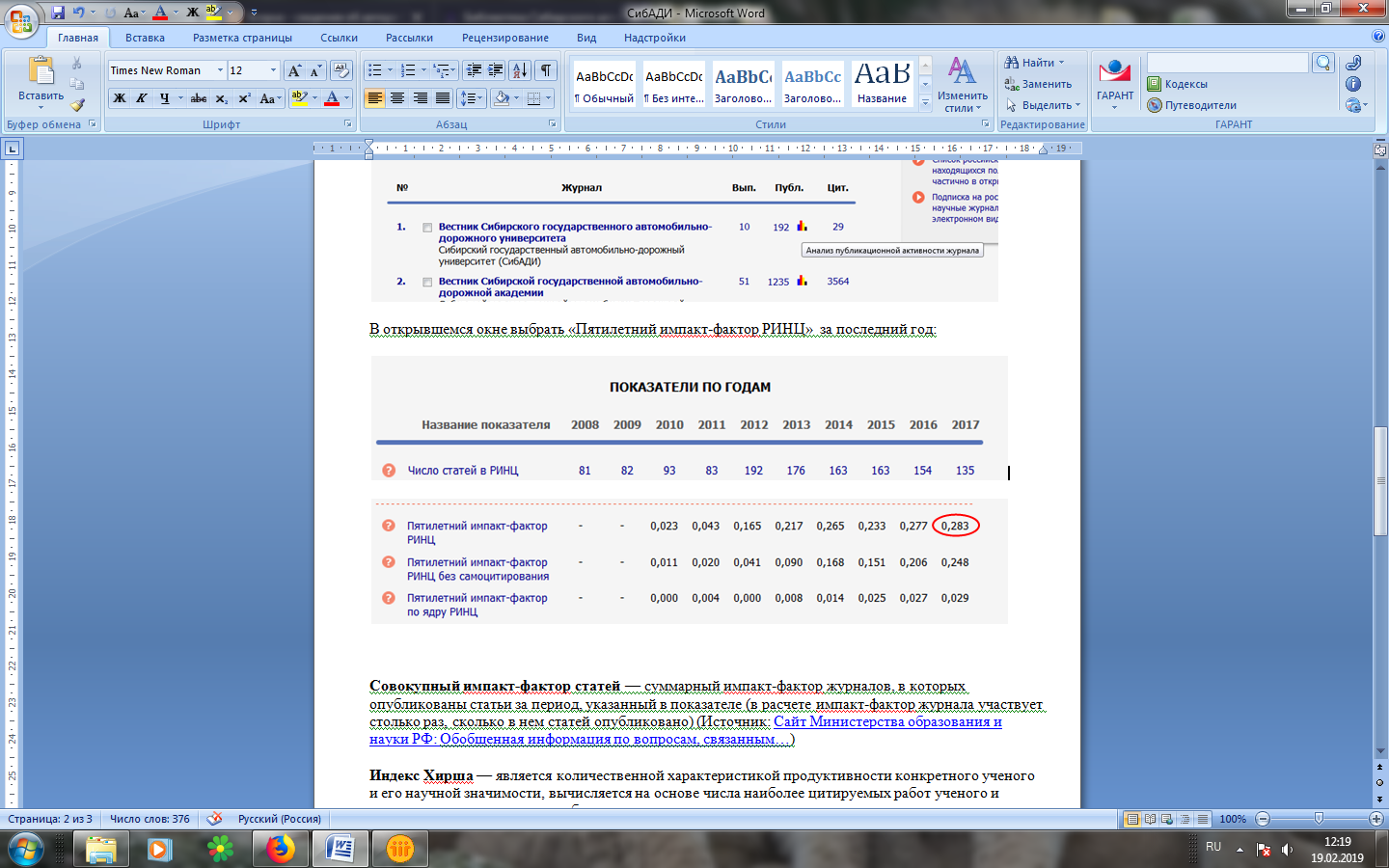 Кроме того, можно отсортировать публикации организации. Выбрать: статьи в журналах, с импакт-фактором РИНЦ >0,1. ( https://elibrary.ru/org_items.asp?orgsid=6178 )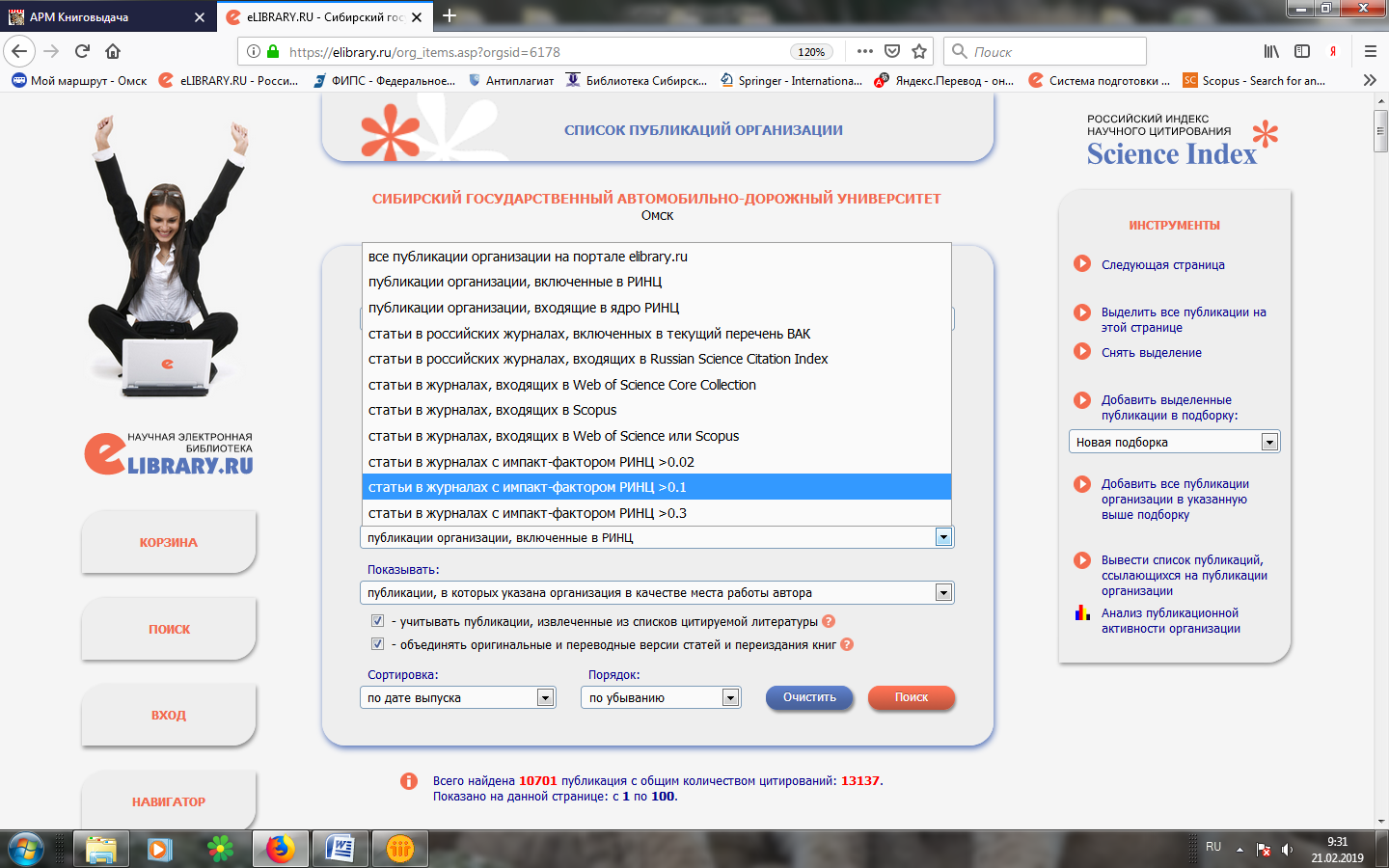 Совокупный импакт-фактор статей — суммарный импакт-фактор журналов, в которых опубликованы статьи за период, указанный в показателе (в расчете импакт-фактор журнала участвует столько раз, сколько в нем статей опубликовано) 